Осторожно, митинг!Если ваш ребенок попал на незаконный митинг и был там задержан за какие-то действия, значит, вы не выполнили свои родительские обязанности.Штрафы по этой статье 5.35 КоАП.(ч.1)— от 100 до 500 рублей. Но при повторных нарушениях семья может привлечь внимание органов опеки и попечительства, мера - вплоть до лишения родительских прав.Подростку грозит постановка на учет в органах МВД, образовательной организации. За участие несовершеннолетних в несанкционированных массовых мероприятиях, а также за возможные последствия участия в таких мероприятиях несовершеннолетних для жизни и здоровья ребенка.Ответственность несут родители!Если подросток оказался на митингеНе стоит лезть в толпу и к оцеплению. Если последует разгон, то вероятность пострадать от ударов и спецсредств максимальна.Ни в коем случае не оскорблять сотрудников полиции!!!Не нужно приближаться к экстремистским группам, а также лицам в состоянии алкогольного или наркотического опьянения.Не поддавайтесь на призывы к насильственным действиям, так как это нарушение закона.Кроме того, это может быть провокацией.Если подростка все-таки задержали. Поведение должно быть корректным и вежливым. 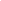 Участие несовершеннолетних в массовых протестных публичных мероприятияхУважаемые родители!Убедительная просьба, разъясните своим несовершеннолетним детям, положения статей КоАП РФ с целью недопущения совершения ими административных правонарушений, посягающих на права граждан:Статья 5.11. Проведение предвыборной агитации, агитации по вопросам референдума лицами, которым участие в ее проведении запрещено федеральным закономСтатья 5.12. Изготовление, распространение или размещение агитационных материалов с нарушением требований законодательства о выборах и референдумах;Статья 5.14. Умышленное уничтожение или повреждение агитационного материала либо информационного материала, относящегося к выборам, референдуму.Участие несовершеннолетних в политических акцияхУчастились случаи привлечения несовершеннолетних к участию в политических акциях. По Российским законам и международным нормам дети не должны втягиваться в политическую деятельность, поскольку являются несовершеннолетними и недееспособными.Принимать участие в политической жизни и голосовать на выборах человек может только после своего 18-летия.Организаторы акций, которые привлекают к участию в них несовершеннолетних, не только вторгаются в их личную жизнь и учебный процесс, но и могут спровоцировать у детей нарушения психики.У несовершеннолетних еще не определена гражданская позиция.У детей отсутствуют конкретные политические взгляды.Школьники не имеют права принимать участие в общественно-политической деятельности, тем более, если речь идет о пропаганде или агитации.Привлекать детей к участию в политических акциях незаконно!